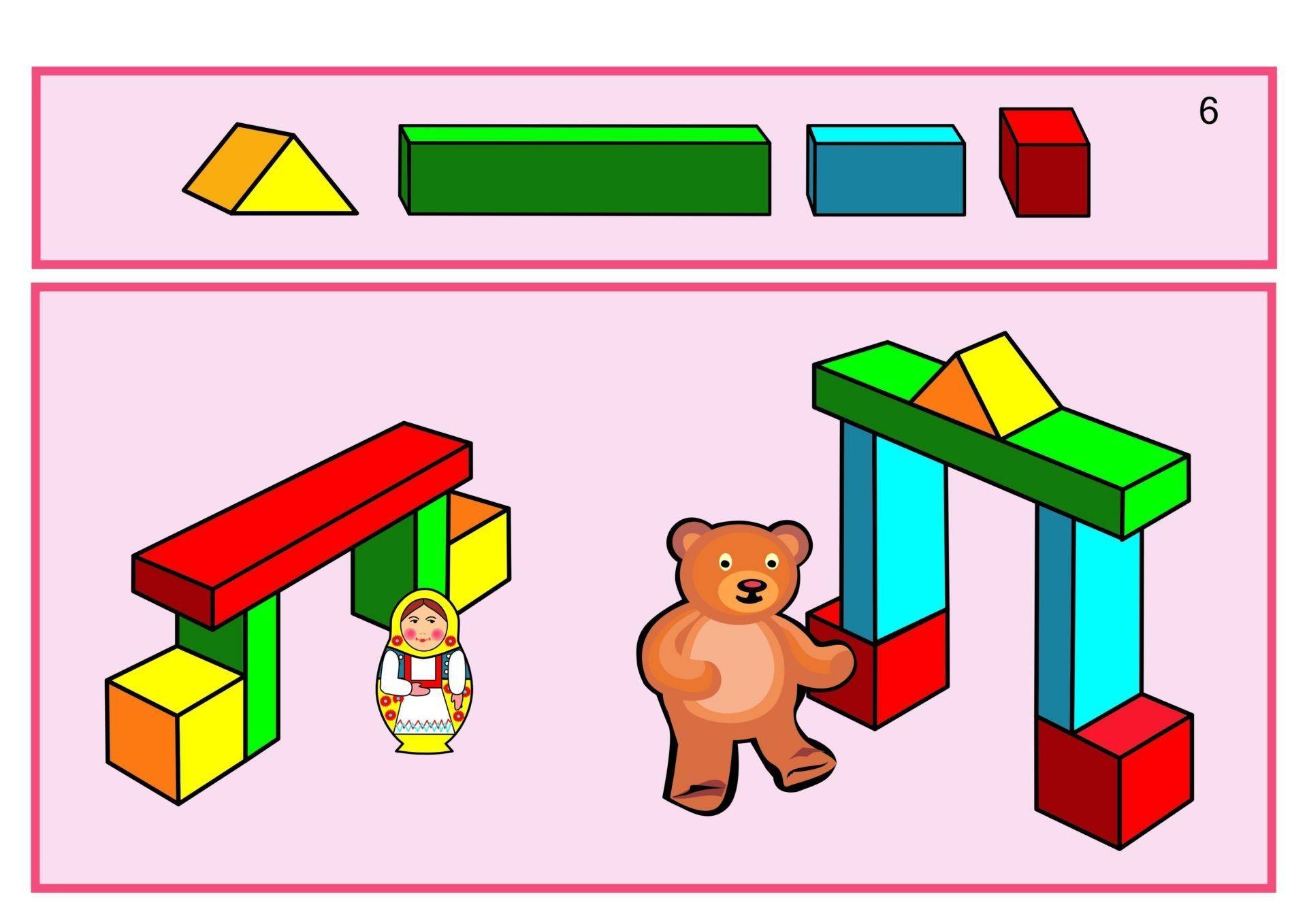  «Чья команда быстрее построит?»Цели: совершенствовать умения строить в команде, помогать друг другу;развивать интерес, внимание, быстроту, мелкую моторику рук;Оборудование: набор лего-конструктора «Дупло», образец.Ход: дети разбиваются на две команды. Каждой команде дается образец постройки, например, дом, машина с одинаковым количеством деталей. Ребенок за один раз может прикрепить одну деталь. Дети по очереди подбегают к столу, подбирают нужную деталь и прикрепляют к постройке. Побеждает команда, быстрее построившая конструкцию.«Таинственный мешочек»Цель: Совершенствовать умения отгадывать детали конструктора на ощупь.Оборудование: наборы деталей конструктора, мешочек.Ход: педагог держит мешочек с деталями лего-конструктора. Дети по очереди берут из него одну деталь, отгадывают и всем показывают.«Разложи детали по местам»Цель: закреплять названия деталей лего - конструктора.Оборудование: коробочки, детали лего - конструктора (клювик, лапка, овал, полукруг).Ход: детям даются коробочки и конструктор. На каждого ребенка распределяются детали по две. Дети должны за короткое время собрать весь конструктор. Кто соберет без ошибок, тот и выиграл.«Светофор»Цель: закреплять значения сигналов светофора;  развивать внимание, память;Оборудование: кирпичики лего красного, зеленого, желтого цвета.1-й вариант:Педагог - «светофор», остальные дети-«автомобили». Педагог показывает красный свет, «автомобили» останавливаются, желтый -приготавливаются, зеленый -едут.2-й вариант:Светофор и пешеходы переходят дорогу на зеленый свет.3-й вариант: На красный свет дети приседают, на желтый-поднимают руки вверх, на зеленый-прыгают на месте.«Найди такую же деталь, как на карточке»Цель: закреплять названия деталей лего-конструктора «Дупло».Оборудование: карточки, детали лего-конструктора «Дупло», плата.Ход: дети по очереди берут карточку с чертежом детали лего-конструктора «Дупло», находят такую же и прикрепляют ее на плату. В конце игры дети придумывают название постройки.В подготовительной к школе группе дети уже занимаются по карточкам, строят более сложные постройки. Цель игр-развивать речь, уметь работать в коллективе, помогать товарищу, развивать мышление и память.«Назови и построй»Цели: закреплять названия деталей лего-конструктора «Дакта»;закреплять умения работать в коллективе;Оборудование: набор лего-конструктора «Дакта».Ход: педагог дает каждому ребенку по очереди деталь конструктора. Ребенок называет ее и оставляет у себя. Когда каждый ребенок соберет по две детали, педагог дает задание построить из всех деталей одну постройку, придумать ей название и рассказать о ней.«Лего-подарки»Цель: развивать интерес к игре и внимание.Оборудование: игровое поле, человечки по количеству игроков, игральный кубик (одна сторона с цифрой 1, вторая с цифрой 2, третья с цифрой 3, четвертая-крестик (пропускаем ход)), лего-подарки.Ход: дети распределяют человечков между собой. Ставят их на игровое поле, кидают по очереди кубик и двигают человечков по часовой стрелке. Первый человечек, прошедший весь круг, выигрывает, и ребенок выбирает себе подарок. Игра продолжается, пока все подарки не разберут.«Не бери последний кубик»Цель: развивать внимание, мышление.Оборудование: плата с башней.Ход: играют два ребенка, которые по очереди снимают один или два кирпичика с башни. Кто снимет последний, тот проиграл.«Запомни расположение»Цель: развивать внимание, память.Оборудование: набор лего-конструктора «Дакта», платы у всех игроков.Ход: педагог строит какую-нибудь постройку из восьми (не более) деталей. В течение короткого времени дети запоминают конструкцию, потом педагог ее убирает, и дети пытаются по памяти построить такую же. Кто выполнит правильно, тот выигрывает и становится ведущим.«Построй, не открывая глаз»Цели: совершенствовать умения строить с закрытыми глазами;развивать мелкую моторику рук, выдержку;Оборудование: плата, наборы конструктора.Ход: перед детьми лежат плата и конструктор. Дети закрывают глаза и пытаются что-нибудь построить. У кого интересней получится постройка, того поощряют.«Рыба, зверь, птица»Цель: развивать память, внимание.Оборудование: кирпичик лего.Ход: педагог держит в руках кирпичик лего. Дети стоят в кругу. Педагог ходит по кругу, дает по очереди всем детям кирпичик и говорит: «рыба». Ребенок должен сказать название любой рыбы, затем дает другому и говорит: «птица» или «зверь». Кто ошибается или повторяет, выбывает из игры.Конструирование из строительного материалаВ старшей и подготовительной группе воспитатели стараются реже давать образец постройки или поделки, а если дают, то примерный, чтобы показать основные части конструкции и помочь отобрать нужные детали; в качестве образца часто используют фотографии, рисунки. Дети чаще придумывают свой вариант постройки, поделки, перенимают друг у друга конструктивные решения.Задание «Что изменилось?»Перед ребенком расставляют строительные детали. Просят запомнить, сколько их и как они стоят. Затем предлагают отвернуться и убирают какую-либо деталь (устанавливают детали в ином положении на плоскости стола, меняют их местами, добавляют новые). Затем дошкольник отмечает, что изменилось.Задание «Меняясь местами»Играют двое детей. Ребят сажают спиной друг к другу и предлагают разместить на листе бумаги мелкие строительные детали, поставленные плотно друг к другу так, чтобы каждая деталь соприкасалась с поверхностью листа одной из граней, и обвести получившуюся фигуру фломастером. Затем снять с листа детали, поменяться местами и вновь установить их на листе бумаги точно внутри контура. Задание тем сложнее, чем больше деталей предлагается.Задание «Роботы»На карте нарисованы роботы, собранные из строительных деталей. Детям предлагают ответить на вопросы: Сколько роботов изображено? Найди двух роботов, собранных из одинаковых по форме деталей. Покажи, у какого робота есть деталь, которой нет у других. Каких роботов можно построить из строительных деталей, а каких нельзя?Задание «Схема по постройке товарища»Дети придумывают и строят сооружения из строительного материала, а затем создают схемы по постройкам друг друга, изображая вид спереди, выкладывая фигурами и обводя фломастерами.Задание «Схема по условию»Предлагать детям создавать схемы по условиям, используя способ, указанный в предыдущем задании («Нарисуй схему сельского домика , двухэтажного, с плоской крышей и с крылечком, находящимся справа» и т.п.). Побуждайте детей самостоятельно придумывать и рисовать схемы построек.Задание «Построй и создай схему»Предложить детям сделать элементарные постройки из трех, четырех деталей, а затем создать их чертежи, изображая конструкции в трех проекциях (спереди, сбоку и сверху). Способы построения те же: выкладывание фигурами и обведение, либо рисование на листочках в клетку.Задание «Сделай план и построй»Дети рисуют планы будущих построек (вид сверху внутренних сооружений): «Универсам», «Кафе», «Детский сад», «Парк». Затем используют их при планировании последующей конструкторской деятельности.Игра "Строительные детали"Воспитатель разыгрывает с детьми сценку: раздает детям строительные детали и предлагает действовать с ними по ходу стихотворения:"Вы Цилиндра не видали?"."Нам навстречу он катился?"Я с Цилиндром не знаком",А Кирпичик удивился:А навстречу – скок-поскок -Взялись за руки детали,Видел я ее – без делаИ спросил Брусок детали:Как-то Кубик в лес пошел,Надо Призму нам найти.Ну, теперь пора идти,Она с Конусом сиделаПо тропинке побежали,Повернулся Куб бочком:Подбежал к друзьям Брусок.С фотографией в руках".Там Кирпичика нашел.У друзей пластин в гостяхИгра «Расставь детали по контуру»Каждый ребенок расставляет детали на листе, создавая форму самолета, обводит фломастером контур получившейся модели, снимает детали и передает лист и детали товарищу, чтобы тот собрал его самолет, в свою очередь берет лист и детали у товарища и собирает его модель. Выигрывает тот, кто быстрее справится с заданием.Игра «Дострой конструкцию»Ребенок начинает собирать модель из строительного материала, затем «передает» ее другому ребенку; тот продолжает сборку и «передает» модель следующему ребенку и т.д. Затем дети все вместе обсуждают, что у них получилось.Игра «Построй здание»Предложить детям придумать и нарисовать на листах бумаги в клетку любое здание, например, для планеты Марс, которое можно построить из строительного материала. Например, здание, стоящее на горах (над водой, на песке, под песком, на глубине; подводный дом; здание, часть которого находится под водой, а часть на воде; парящее в воздухе здание и др.). Проанализировать с детьми готовые схемы и предложить сконструировать по ним постройки. По окончании строительства проанализировать постройки с точки зрения схожести с изображениями; прочности, удобства использования; необычности, оригинальности конструктивных решений, гармоничности.Игра «Найди одинаковые конструкции»Педагог собирает из строительного материала 5-7 похожих предметов (из них 2 предмета одинаковые) и, определив время (1 минута по песочным часам), дает детям задание: «Найдите одинаковые конструкции».Игра «Что получилось?»Каждый ребенок сооружает любую модель из строительного материала. Затем дети угадывают, у кого что получилось.Игра «Сконструируй летательный аппарат»Дети рисуют схематические изображения различных летательных аппаратов, конструируют летательный аппарат из строительного материала (анализ построек, демонстрация в действии).Игра «Закончи конструкцию»Предложить детям разбиться на пары. Каждый ребенок собирает из строительного материала какую-либо заготовку, затем меняется ею с напарником и заканчивает его конструкцию.Игра «Что изменилось у робота?»Педагог предлагает детям рассмотреть сконструированного им робота в течение 1-й минуты. Затем дети закрывают глаза, а педагог вносит в конструкцию некоторые изменения. Дети должны сказать, что изменилось.